Павлодар қаласының білім беру бөлімі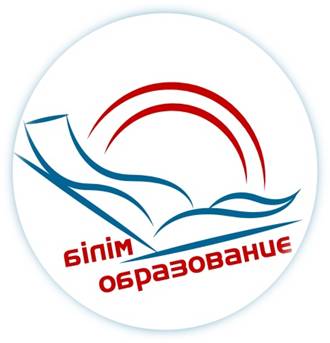                                                                                                       Бекітемін                                                                             Әдістемелік кабинетінің                                                                                                  меңгерушісі                                                                                     А.Сипатова                                               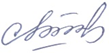 ҚАЛАЛЫҚ СЕМИНАР БАҒДАРЛАМАСЫ«Театр ойнаймыз» жобасы бойынша         Тақырыбы: «Мектеп жасына дейінгі балалармен сөйлеуді дамыту іс-шараларымен театр ойнаймыз»ПРОГРАММА ГОРОДСКОГО СЕМИНАРАпо проекту «Играем в театр»
Тема:  «Использование театрализованной деятельности в развитии речи детей дошкольного возраста» Павлодар қ., 2024, ақпанӨткізілу күні: 13.02.2024, 15.00 – 16.30Семинарды ұйымдастырушы: «Павлодар қаласының №14 арнайы балабақшасы», әдіскері Арманай Серикпаевна  ГабдулловаТіркеу: 14.30-14.55Форматы: семинарМодератор: К.М.Рахымжанова, Павлодар қаласы білім беру бөлімінің әдіскеріСеминардың мақсаты: педагогтардың құзыреттілігін арттыру, театрлық ойын әрекеті балалардың сөйлеу тілін дамытуға қалай көмектеседі.Дата проведения: 13.02.2024, 15.00 – 16.30Организатор семинара: КГКП  «Специальный детский сад №14 города Павлодара», методист Габдуллова Арманай СерикпаевнаРегистрация: 14.30-14.55 Формат: семинар Модератор: Рахымжанова К.М., методист отдела образования г.ПавлодараЦель семинара: повысить компетентность педагогов, как театральная игровая деятельность помогает развитию речи детей.15.0015.0515.0015.05Кіріспе сөз, семинар бағдарламасы мен таныстыруКундуз Муратхановна Рахымжанова, Павлодар қаласы білім беру бөлімінің әдіскері15.0515.1015.0515.10Балабақшаның визит картасыГулнасиф Хамзеновна Жаншакимова, «Павлодар қаласының №14 арнайы балабақшасы» КМҚК- ның басшы15.1015.2515.1015.25Қарым-қатынас «Танысу» ойыны Алия Жунусбекова Асанаева, «Павлодар қаласының №14 сәбилер бақшасы» КМҚК-ның педагог-психолігі15.2015.30«Театрландырылған ойындарды  мектеп жасына дейінгі балалардың шығармашылық қабілетін дамыту құралы ретінде пайдалану»«Театрландырылған ойындарды  мектеп жасына дейінгі балалардың шығармашылық қабілетін дамыту құралы ретінде пайдалану»Айгуль Темирханқызы Житенова «Павлодар қаласының № 25 сәбилер-бақшасы» КМҚК-ның тәрбиешісі15.3015.40«Мектеп жасына дейінгі балалардың сөйлеуін дамытудағы театрландырылған ойындардың рөлі»«Мектеп жасына дейінгі балалардың сөйлеуін дамытудағы театрландырылған ойындардың рөлі»Ажар Алибековна Айтимбетова, «Павлодар қаласының №14 сәбилер бақшасы» КМҚК-ның тәрбиешісі15.4015.45«Театрлық іс-әрекет мектеп жасына дейінгі балалардың сөйлеуін түзету құралы»«Театрлық іс-әрекет мектеп жасына дейінгі балалардың сөйлеуін түзету құралы»Олеся Николаевна Гордиенко, «Павлодар қаласының №14 сәбилер бақшасы» КМҚК-ның тәрбиешісі15.4515.55«Сөйлеу тілі бұзылған мектеп алды жасына дейінгі балаларды театр іс-әрекеті барысында дамыту»«Сөйлеу тілі бұзылған мектеп алды жасына дейінгі балаларды театр іс-әрекеті барысында дамыту»Назира Бакибаевна Шойныбаева, «Павлодар қаласының №14 сәбилер бақшасы» КМҚК-ның тәрбиешісі16.0516.15«Театрлық іс-әрекет арқылы балалардың сөйлеуін дамыту»«Театрлық іс-әрекет арқылы балалардың сөйлеуін дамыту»Аина Васильевна Смаилова, «Павлодар қаласының №14 сәбилер бақшасы» КМҚК-ның тәрбиешісі16.1516.30РефлексияА.С. Габдуллова, Павлодар қаласының №14 арнайы балабақшасы» әдіскеріРефлексияА.С. Габдуллова, Павлодар қаласының №14 арнайы балабақшасы» әдіскеріРефлексияА.С. Габдуллова, Павлодар қаласының №14 арнайы балабақшасы» әдіскері15.0015.05Вступительное слово. Знакомство с программой семинара Рахымжанова Кундуз Муратхановна, методист отдела образования г. Павлодара15.0515.10Визитная карточка ясли - садаЖаншакимова Гулнасиф Хамзеновна,  руководитель КГКП  «Павлодарский специальный детский сад №14»15.1015.20Коммуникативная игра «Знакомство» Асанаева Алия Жунусбековна, педагог-психолог «Специальный детский сад №14 города Павлодара»15.2015.30«Использование театрализованных игр как средства развития творческих способностей дошкольников»Житенова Айгуль Темирхановна, воспитатель КГКП «Ясли-сад 25 города Павлодара»15.3015.40«Роль театрализованных игр в развитии речи детей дошкольного возраста»Айтимбетова Ажар Алибековна, воспитатель «Специальный детский сад №14 города Павлодара»15.4015.45«Театрализованная деятельность как средство коррекции речи детей дошкольного возраста»Гордиенко Олеся Николаевна, воспитатель «Специальный детский сад №14 города Павлодара»15.4515.55«Развитие дошкольников в процессе театрализованной деятельностидля детей с нарушениями речи»Шойныбаева Назира Бакибаевна, воспитатель «Специальный детский сад №14 города Павлодара»16.0516.15«Развитие речи детей через театрализованную деятельность»Смаилова Аина Васильевна, воспитатель «Специальный детский сад №14 города Павлодара»16.1516.30РефлексияГабдуллова А.С., методист КГКП  «Специальный детский сад №14 города Павлодара»РефлексияГабдуллова А.С., методист КГКП  «Специальный детский сад №14 города Павлодара»